Madrid, 14 de julio de 2020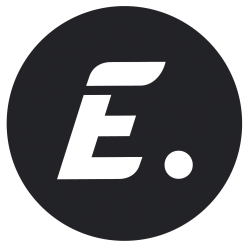 PROGRAMACIÓN DE ENERGY PARA EL MIÉRCOLES 15 DE JULIOEsta programación podrá sufrir modificaciones en función de la actualidad.15/07/2020MIÉRCOLESENERGY7:15TPEL ZAPPING DE SURFEROS3347:30TPLOS SIMULADORES: 'OPERACIÓN INVIERNO NUCLEAR'138:30TPLOS SIMULADORES: 'VUELVE A CASA, VUELVE'149:15+12PERDIDOS: 'BAJA POR MATERNIDAD'4010:00+12PERDIDOS: 'TODA LA VERDAD'4111:00+12PERDIDOS: 'ATRAPADO'4211:45+12C.S.I. MIAMI: 'DISUELTOS'16612:30+12C.S.I. MIAMI: 'NO CUENTES CONMIGO'17713:30+12C.S.I. MIAMI: 'DELKO PARA LA DEFENSA'17814:15+12C.S.I. MIAMI: 'ÉXITO CLAMOROSO'17915:10+12C.S.I. MIAMI: 'MORIR A ESPADA'18016:05+12C.S.I. MIAMI: 'A LA EXPECTATIVA'18116:55+7HAWAI 5.0: 'SIN OLVIDO'10517:45+7HAWÁI 5.0: 'ESCENARIO FATÍDICO'10618:30+7HAWÁI 5.0: 'SIN MEMORIA'10719:45+7HAWÁI 5.0: 'EN BUSCA DE LA VERDAD'10820:15+7HAWÁI 5.0: 'RESCOLDOS'109DISTRITO 821:00+12C.S.I. LAS VEGAS: 'CERRANDO EL CICLO'24722:00+12C.S.I. LAS VEGAS: 'DESATADO'24823:00+12C.S.I. LAS VEGAS: 'EL PADRE DE LA NOVIA'24923:50+12C.S.I. LAS VEGAS: 'CHELO Y ADIÓS'2500:45+12C.S.I. LAS VEGAS: 'EN UNA CASA OSCURA, OSCURA'2511:45+12C.S.I. LAS VEGAS: '73 SEGUNDOS'2522:30+12CUENTA ATRÁS: 'TURNER GUILFORD KNIGHT PRISON CENTER, 20:59 HORAS'213:30+12CUENTA ATRÁS: 'CALLE DE ORFEO Y EURÍDICE 2, 21:38 HORAS'224:30+12CUENTA ATRÁS: 'COLEGIO PÚBLICO ISAAC ALBÉNIZ, 13:52 HORAS'235:30TPMIRAMIMÚSICA15:35TPLA TIENDA EN CASA16:55TPEL ZAPPING DE SURFEROS335